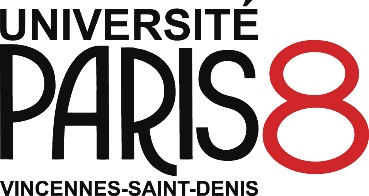 UFR TEXTES ET SOCIÉTÉSDépartement de Science PolitiqueAnnée universitaire 2021/2022Master 2FICHE DE RENSEIGNEMENTS PARCOURSN° étudiant-e : |___|___|___|___|___|___|___|___|Nom : 														Prénom : 													Adresse mail :                    		                      @ 						Téléphone : |__|___|___|___|___|___|___|___|___|___|Mémoire :Titre du mémoire : 																										Nom/prénom du directeur-trice : 										Parcours :Diversités & discriminationsPolitique transnationale & mondialisationsCultures & politiques : arts, mots, imagesEC choisis :Semestre 1 :EC libre :Cours : ……………………………………………………………………………..      Département : ……………………………………………………………………..Cours transversal au choix :Environnement et risques globauxCirculation internationale des idées et transferts de normesPolitiques des migrationsPolitique et numérique